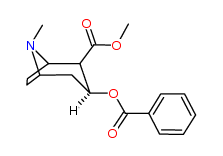 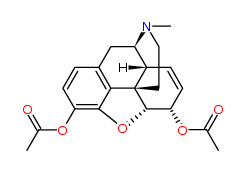 HeroinCocaine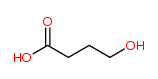 GHB Methamphetamine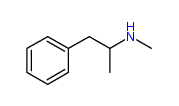 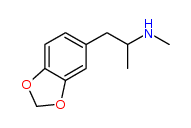 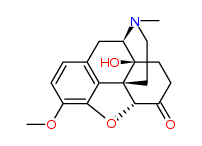 Oxycodone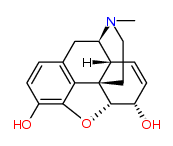 MorphineMDMA